Каникулярные групповые программы для детей
Франция 2020
Azurlingua 
www.azurlingua.com Язык: французский
Местоположение: Ницца
Возраст: 12-17
Тип программы: интенсивный французский + отдых
Проживание: резиденция Eucalyptus, многоместные комнаты с удобствами
Период: 02.08 - 15.08.2020
День заезда: ВоскресеньеКраткая история и описание: Школа иностранных языков Azurlingua уже больше 30 лет оказывает образовательные услуги в сфере изучения французского языка как иностранного. Особенностью данной школы является не только круглогодичный прием студентов, но и разные возможности проживания и размещения. Школа дает возможность посещать только занятия, если студент не хочет пользоваться услугами размещения школы. Azurlingua является одной из самых востребованных школ Лазурного берега. Ницца – неофициальная столица Французской Ривьеры и административный центр департамента Приморские Альпы. Город с тысячелетней историей, сегодня Ницца – динамичный центр экономики французского юга и один из самых популярных европейских курортов, ежегодно его посещают около 4 миллионов туристов. Центральный кампус Azurlingua располагается в Ницце, у берега моря, на базе лицея Eucalyptus. Дорога до пляжа не займет больше 10 минут. Резиденция на базе кампуса состоит из 21 комнаты, в которых недавно был сделан ремонт. В распоряжении студентов имеется просторная кухня и зона отдыха. Одновременно в резиденции могут проживать 150 студентов. Учебные классы и резиденция для проживания находятся в одном здании. Программа обучения: 
Интенсивный французский + отдых – 26 уроков в неделю французского языка + культурно-развлекательная программаЭкскурсионно-развлекательная программа: 
В двухнедельный заезд входит две экскурсии на полный день и одна экскурсия на полный день. Помимо экскурсий, в культурно-развлекательную программу входят спортивные мероприятия и игры на кампусе. Проживание и питание: 
Студенты проживают в резиденции Eucalyptus, в многоместных комнатах с удобствами. Питание – полный пансион. Примерное расписание на день: 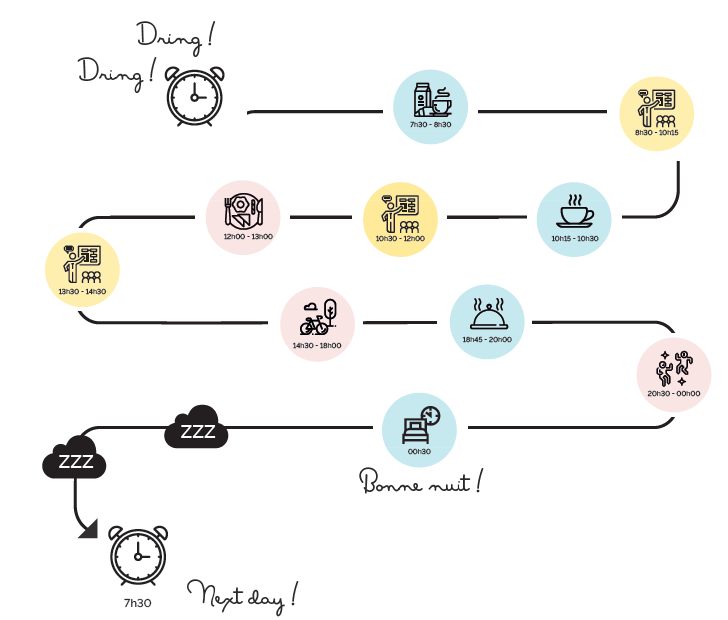 Стоимость программы на человека, EUR:ГородЦентрТип программыКоличество уроковРазмещениеВозрастДатыПериоды5+1НиццаEucalyptusИнтенсивный французский + отдых26 уроков/нед.Резиденция, MLTPL, FB12-1702.08-15.08.202013 ночей2310В стоимость входит: Дополнительно оплачивается: - русскоязычный сопровождающий на все время пребывания группы- проживание в резиденции в многоместных комнатах с удобствами на базе полного пансиона- интенсивный курс французского языка – 26 уроков в неделю в интернациональных классах- стандартная культурно-развлекательная программа- распределительный тест на уровень языка- сертификат об окончании обучения- учебные материалы- медицинская страховка- трансфер а/п Ниццы – школа – а/п Ниццы- услуги компании- авиаперелет
SU2470 02AUG 7 SVONCE  1005 1310      SU2361 15AUG 6 NCESVO  1755 2240  - Консульский сбор – 75 EUR- курьерская доставка документов (при необходимости)